Resumen:Taxonomía de Bloom de habilidades de pensamiento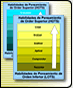 Cuadro que especifica, para cada una de las categorías del Dominio Cognitivo, las habilidades que deben demostrar los estudiantes, lo que deben hacer, ejemplos de verbos, y tareas que pueden evidenciar dichas habilidades.Autor: EDUTEKA
Publicado: 2010-02-01Etiquetas: Bloom Taxonomía Bloom Objetivos de Aprendizaje 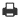 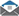 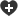 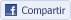 LA TAXONOMÍA DE BLOOM
Y SUS DOS ACTUALIZACIONESRecomendamos consultar el siguiente artículo:
TAXONOMÍA DE BLOOM PARA LA ERA DIGITAL
Han pasado más de cincuenta años y la Taxonomía de Bloom continúa siendo herramienta fundamental para establecer objetivos de aprendizaje. En el 2000 sufrió una revisión por uno de sus discípulos quien, para cada categoría, cambió tanto el uso de sustantivos por verbos, como su secuencia. Recientemente, el doctor Andrew Churches actualizó dicha revisión para ponerla a tono con las nuevas realidades de la era digital. En ella, complementó cada categoría con verbos y herramientas del mundo digital que posibilitan el desarrollo de habilidades para Recordar, Comprender, Aplicar, Analizar, Evaluar y Crear.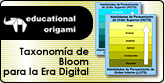 La idea de establecer un sistema de clasificación comprendido dentro de un marco teórico, surgió en una reunión informal al finalizar la Convención de la Asociación Norteamericana de Psicología, reunida en Boston (USA) en 1948. Se buscaba que este marco teórico pudiera usarse para facilitar la comunicación entre examinadores, promoviendo el intercambio de materiales de evaluación e ideas de cómo llevar ésta a cabo. Además, se pensó que estimularía la investigación respecto a diferentes tipos de exámenes o pruebas, y la relación entre éstos y la educación. El proceso estuvo liderado por el Benjamín Bloom,  Doctor en Educación  de la Universidad de Chicago (USA). Se formuló una Taxonomía de Dominios del Aprendizaje, desde entonces conocida como (Taxonomía de Bloom), que puede entenderse como “Los Objetivos del Proceso de Aprendizaje”[1]. Esto quiere decir que después de realizar un proceso de aprendizaje, el estudiante debe haber adquirido nuevas habilidades y conocimientos.Se identificaron tres Dominios de Actividades Educativas: el Cognitivo, el Afectivo y el Psicomotor. El comité trabajó en los dos primeros, el Cognitivo y el Afectivo, pero no en el Psicomotor. Posteriormente otros autores desarrollaron éste último dominio.


TAXONOMÍA DE BLOOM DE HABILIDADES DE PENSAMIENTO (1956)

Descargue las tablas en formato PDF (5 páginas, 140KB) 
LISTA DE EJEMPLOS: (MARCO DE REFERENCIA DE PRODUCTOS QUE PUEDEN USARSE PARA DEMOSTRAR LA APLICACIÓN DEL ESQUEMA DE HABILIDADES DE PENSAMIENTO)TAXONOMÍA REVISADA DE BLOOM (2000)

Descargue las tablas en formato PDF (5 páginas, 140KB)En los años 90, un antiguo estudiante de Bloom, Lorin Anderson y David R. Krathwohl, revisaron la Taxonomía de su maestro y la publicaron en diciembre de 2000 [3]. Uno de los aspectos clave de esta revisión es el cambio de los sustantivos de la propuesta original a verbos, para significar las acciones correspondientes a cada categoría. Otro aspecto fue considerar la síntesis con un criterio más amplio y relacionarla con crear (considerando que toda síntesis es en si misma una creación); además, se modificó la secuencia en que se presentan las distintas categorías. A continuación se presentan las categorías en orden ascendente, de inferior a  superior y se ilustran con la siguiente imagen: 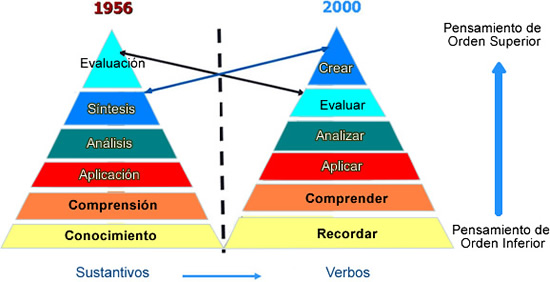 TAXONOMÍA DE BLOOM PARA LA ERA DIGITAL (2008)

Descargue las tablas en formato PDF (5 páginas, 140KB) Han pasado más de cincuenta años y la Taxonomía de Bloom continúa siendo para los educadores herramienta fundamental para establecer en las diferentes asignaturas objetivos de aprendizaje. Recientemente, el doctor Andrew Churches actualizó la revisión del año 2000 (Anderson) para ponerla a tono con las nuevas realidades de la era digital. En ella, complementó cada categoría con verbos y herramientas del mundo digital que posibilitan el desarrollo de habilidades para Recordar, Comprender, Aplicar, Analizar, Evaluar y Crear. 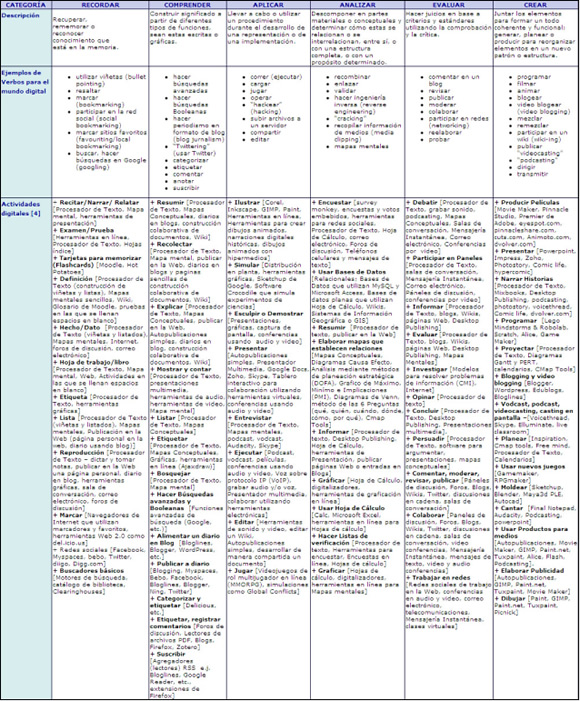 Hacer clic en la imagen para ampliar NOTAS DEL EDITOR:[1]  En EDUTEKA creemos que el protagonista del proceso educativo es el estudiante, por ese motivo preferimos referirnos a las acciones más en términos que reflejen el aprendizaje del estudiante (aprender, investigar, realizar) y no en términos que reflejen las tareas que lleva a cabo el educador, para que el aprendizaje se dé (enseñar, educar, instruir). Recomendamos consultar el documento de Robert Mager “Pautas para el diseño de Objetivos de Aprendizaje”. 
[2]  Además de verbos que indican comportamientos, se incluyen en esta lista algunas palabras indicadoras que permiten evidenciar si el comportamiento esperado en los estudiantes se ha dado. Los verbos de comportamiento describen un desempeño o acción observables. La deducción sobre el aprendizaje del estudiante se puede hacer con base en lo que éste hace o produce. 
[3] A Taxonomy for Learning, Teaching, and Assessing: A Revision of Bloom's Taxonomy of Educational Objectives, Abridged Edition (Paperback); Lorin W. Anderson (Author), David R. Krathwohl (Author). http://bit.ly/8knCcu 
[4] Aunque algunas de estas actividades no requieren necesariamente realizarse con herramientas digitales, esta última ha sido la intención del autor. CRÉDITOS:
Documento elaborado por Eduteka con información proveniente de: Programa SchoolNet GrassRoots, Canadá, Taxonomía de Bloom de habilidades de pensamiento.  El Programa SchoolNet GrassRoots promueve y facilita la integración de las Tecnologías de la Información y las Comunicaciones (TIC) en los salones de clase canadienses. Los estudiantes desde Kindergarten hasta grado doce desarrollan habilidades básicas en las TIC a través del desarrollo colaborativo de proyectos innovadores en Internet. Taxonomía de Bloom: una nueva imagen a una antigua postura, Intel.Beyond Bloom - A new Version of the Cognitive Taxonomy, Leslie Owen Wilson, 2006. Publicación de este documento en EDUTEKA: Septiembre 21 de 2002.
Última modificación de este documento: Febrero 01 de 2010.Autor de este documento: EDUTEKA CATEGORÍACONOCIMIENTO 

RECOGER INFORMACIÓNCOMPRENSIÓN Confirmación AplicaciónAPLICACIÓN 

Hacer uso del ConocimientoANÁLISIS

(orden Superior) pidir, DesglosarSINTETIZAR 

(Orden superior) Reunir, IncorporarEVALUAR 

(Orden Superior) Juzgar el resultadoDescripción: Las habilidades que se deben demostrar en este nivel son:Observación y recordación de información; conocimiento de fechas, eventos, lugares; conocimiento de las ideas principales; dominio de la materia Entender la información; captar el significado; trasladar el conocimiento a nuevos contextos; interpretar hechos; comparar, contrastar; ordenar, agrupar; inferir las causas predecir las consecuenciasHacer uso de la información; utilizar métodos, conceptos, teorías, en situaciones nuevas; solucionar problemas usando habilidades o conocimientosEncontrar patrones; organizar las partes; reconocer significados ocultos; identificar componentesUtilizar ideas viejas para crear otras nuevas; generalizar a partir de datos suministrados; relacionar conocimiento de áreas persas; predecir conclusiones derivadasComparar y discriminar entre ideas; dar valor a la presentación de teorías; escoger basándose en argumentos razonados; verificar el valor de la evidencia; reconocer la subjetividadQue Hace el EstudianteEl estudiante recuerda y reconoce información e ideas además de principios aproximadamente en misma forma en que los aprendió El estudiante esclarece, comprende, o interpreta información en base a conocimiento previoEl estudiante selecciona, transfiere, y utiliza datos y principios para completar una tarea o solucionar un problemaEl estudiante diferencia, clasifica, y relaciona las conjeturas, hipótesis, evidencias, o estructuras de una pregunta o aseveraciónEl estudiante genera, integra y combina ideas en un producto, plan o propuesta nuevos para él o ella.El estudiante valora, evalúa o critica en base a estándares y criterios específicos.Ejemplos de Palabras Indicadoras [2]- define
- lista
- rotula
- nombra
- identifica
- repite
- quién
- qué 
- cuando
- donde
- cuenta
- describe
- recoge
- examina
- tabula
- cita- predice
- asocia
- estima
- diferencia
- extiende
- resume
- describe
- interpreta
- discute 
- extiende
- contrasta
- distingue 
- explica
- parafrasea
- ilustra 
- compara- aplica 
- demuestra
- completa
- ilustra
- muestra
- examina
- modifica
- relata
- cambia
- clasifica
- experimenta
- descubre
- usa
- computa
- resuelve
- construye
- calcula        - separa
- ordena
- explica
- conecta
- pide
- compara
- selecciona 
- explica
- infiere
- arregla
- clasifica
- analiza
- categoriza 
- compara
- contrasta
- separa- combina
- integra 
- reordena 
- substituye 
- planea
- crea
- diseña
- inventa 
- que pasa si? 
- prepara 
- generaliza
- compone
- modifica
- diseña
- plantea hipótesis 
- inventa
- desarrolla
- formula
- reescribe      - decide
- establece gradación
- prueba
- mide
- recomienda
- juzga
- explica
- compara
- suma
- valora
- critica
- justifica
- discrimina
- apoya
- convence
- concluye
- selecciona
- establece rangos 
- predice 
- argumentaEJEMPLO DE TAREA(S)Describe los grupos de alimentos e identifica al menos dos alimentos de cada grupo. Hace un poema acróstico sobre la comida sana.escriba un menú sencillo para desayuno, almuerzo, y comida utilizando la guía de alimentosQué le preguntaría usted a los clientes de un supermercado si estuviera haciendo una encuesta de que comida consumen? (10 preguntas)Prepare un reporte de lo que las personas de su clase comen al desayunoComponga una canción y un baile para vender bananosHaga un folleto sobre 10 hábitos alimenticios importantes que puedan llevarse a cabo para que todo el colegio coma de manera saludable Publicidad
Anotaciones bibliográficas
Galería de Arte
Bibliografía
Plano
Juego de Mesa
Cubierta de Libro
Cartelera
Juego de Cartas
MapaCollage
Colección Ilustrada
Colección con Descripción
Tira Cómica
Programa de Computador
CrucigramaDebate
Ilustración detallada
Diario
Diorama
Exhibición
Drama
Monólogo Dramático
Editorial
Ensayo
Experimento
Bitácora de un Experimento
Fábula
Archivo de hechos reales
Cuento de hadas
Árbol genealógico
GlosarioGrafica
Diseño gráfico
Tarjeta de Felicitación
Historia Ilustrada
Diario
Diagrama rotulado
Diseño a gran escala
Conferencia
Carta
Carta a un editor
Lección
Dibujo lineal
Artículo para revista
Mapa
Mapa con textoMóvilMonografía
Exhibición para museo
Composición musical
Reporte de noticias
Panfleto
Patrón con instrucciones
Ensayo fotográfico
Diccionario pictográfico
Poema
Afiche
Archivo de referencia
Presentación en Power Point
Encuesta
Diapositivas de gastos generales
Lista de Vocabulario
Reporte escritoCATEGORÍARECORDARCOMPRENDER APLICAR ANALIZAR EVALUAR CREAR Descripción:Reconocer y traer a la memoria información relevante de la memoria de largo plazo.Habilidad de construir significado a partir de material educativo, como la lectura o las explicaciones del docente.Aplicación de un proceso aprendido, ya sea en una situación familiar o en una nueva.Descomponer el conocimiento en sus partes y pensar en cómo estas se relacionan con su estructura global.Ubicada en la cúspide de la taxonomía original de 1956, evaluar es el quinto proceso en la edición revisada. Consta de comprobación y crítica.Nuevo en esta taxonomía. Involucra reunir cosas y hacer algo nuevo. Para llevar a cabo tareas creadoras, los aprendices generan, planifican y producen.Verbos Indicadores de procesos cognitivos
+
Ejemplos- reconocer [Identifique las ranas dadas en un diagrama de diferentes tipos de anfibios. Encuentre un triángulo isósceles en su vecindario. Conteste cualquier pregunta de falso-verdadero o de selección.]
- recordar [Nombre tres autoras latinoamericanas del siglo XIX. Escriba las tablas de multiplicar. Reproduzca la fórmula química del tetracloruro de carbono.]
- listar
- describir
- recuperar
- denominar
- localizar- interpretar [Traduzca el problema de un relato en una ecuación algebraica. Dibuje un diagrama del sistema digestivo.]
- ejemplificar [Dibuje un paralelogramo. Cite un ejemplo del estilo de escritura presente en una corriente de pensamiento dada. Nombre un mamífero que viva en nuestra área.]
- clasificar [Etiquete números pares o impares. Elabore una lista de los tipos de gobierno encontrados en las naciones de África moderna. Agrupe animales nativos en sus correspondientes especies.]
- resumir [Redacte un título para un pasaje corto. Elabore una lista de los puntos clave de un artículo dado.]
- inferir [Lea un diálogo entre dos personajes y extraiga conclusiones acerca de sus relaciones pasadas.
Averigüe el significado de un término no familiar presente en un artículo. Analice una serie numérica y prediga cuál será el próximo número.]
- comparar [Explique por qué el corazón se parece a una bomba. Escriba acerca de una de sus experiencias que se asemeje a la de los colonizadores de su región. Use un diagrama de Venn para demostrar cómo se asemejan y difieren dos libros de García Márquez.]
- explicar [Dibuje un diagrama que explique cómo la presión del aire afecta el clima. Proporcione detalles para justificar por qué aconteció la Revolución Francesa, cuándo y cómo sucedió. Describa cómo la tasa de interés afecta la economía.]
- parafrasear [Parafrasee un discurso de Simón Bolívar.]- ejecutar [Agregue una columna de números con dos dígitos. Oralmente, lea un pasaje en una lengua extranjera. Lance correctamente una bola de béisbol hacia el bateador]
- implementar [Diseñe un experimento para observar cómo crecen las plantas en distintos tipos de suelo. Corrija el texto de un escrito dado. Elabore un presupuesto.]
- desempeñar
- usar- diferenciar [Señale la información relevante en una igualdad matemática, y tache la información irrelevante. Dibuje un diagrama que muestre los personajes principales y secundarios de una novela.]
- organizar [Ubique los libros en la biblioteca de la escuela, ordenados en categorías. Haga un gráfico que ilustre los modos en que las plantas y los animales en su vecindario interactúan unos con otros]
- atribuir [Lea las cartas al editor de una publicación local, para encontrar puntos de vista de los lectores respecto a problemas locales. Determine la motivación de un personaje en una novela o cuento corto. Examine folletos propagandísticos de candidatos políticos, y plantee hipótesis sobre sus perspectivas en relación con diferentes problemas.]
- comparar
- deconstruir
- delinear
- estructurar
- integrar. - comprobar [Participe en un grupo de redacción, y retroalimente a los compañeros en cuanto a la organización y lógica de los argumentos. Escuche un discurso político y anote las contradicciones que encuentre. Revise un plan de proyecto para verificar si se incluyeron todos los pasos necesarios.]
- criticar [Juzgue en qué medida un proyecto se ajusta a los criterios de una matriz de valoración. Escoja el mejor método para resolver un problema matemático complejo. Determine la validez de los argumentos a favor y en contra de la Astrología.]
- revisar
- formular 
- hipótesis
- experimentar
- juzgar
- probar
- detectar
- monitorear.- generar [Con base en una lista de criterios, escriba algunas opciones para mejorar las relaciones interraciales en la escuela. Genere diversas hipótesis científicas para explicar por qué las plantas necesitan luz solar. Proponga un grupo de alternativas para reducir la dependencia de combustibles fósiles, que contemple tanto aspectos de interés económico como ambiental. Sugiera hipótesis alternativas, basadas en los criterios.]
- planear [Prepare fichas gráficas para una representación multimedia sobre insectos. Esboce un trabajo de investigación sobre el punto de vista de García Márquez con respecto a la religión. Diseñe un estudio científico para probar el efecto de distintos tipos de música en la producción de huevos de gallina.]
- producir [Escriba un diario desde el punto de vista de un soldado. Construya un hábitat para las aves acuáticas locales. Monte una obra teatral basada en un capítulo de una novela que esté leyendo.]
- diseñar
- construir
- idear
- trazar
- elaborar. 